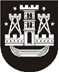 KLAIPĖDOS MIESTO SAVIVALDYBĖS TARYBASPRENDIMASDĖL UŽDAROSIOS AKCINĖS BENDROVĖS „LAMBERTA“ KLAIPĖDOS MIESTE TIEKIAMOS ŠILUMOS BAZINĖS KAINOS IR ŠILUMOS KAINOS DEDAMŲJŲ NUSTATYMO2014 m. liepos 31 d. Nr. T2-149KlaipėdaVadovaudamasi Lietuvos Respublikos vietos savivaldos įstatymo 16 straipsnio 2 dalies 37 punktu, Lietuvos Respublikos šilumos ūkio įstatymo 32 straipsnio 7 dalies 2 punktu, Šilumos kainų nustatymo metodikos, patvirtintos Valstybinės kainų ir energetikos kontrolės komisijos . liepos 8 d. nutarimu Nr. O3-96, ir atsižvelgdama į UAB „Lamberta“ . balandžio 29 d. raštą Nr. 1-122 „Dėl UAB „Lamberta“ bazinės šilumos kainos suderinimo“, Klaipėdos miesto savivaldybės taryba nusprendžia:1. Nustatyti iki . rugsėjo 1 d. uždarosios akcinės bendrovės „Lamberta“ Klaipėdos mieste tiekiamos šilumos bazinės vienanarės kainos, išreiškiamos formule T = Tpd + Tkd, dedamąsias (be pridėtinės vertės mokesčio):1.1. šilumos vienanarės kainos pastoviąją dedamąją – Tpd = 8,96 ct/kWh;1.2. šilumos vienanarės kainos kintamąją dedamąją – Tkd, išreiškiamą formule:Tkd = (0,275 + 0,459) + (445,05 x Td) / (4,10 x 10000),čia Td – gamtinių dujų kaina, Lt/tne.2. Nustatyti iki . rugsėjo 1 d. uždarosios akcinės bendrovės „Lamberta“ Klaipėdos mieste tiekiamos šilumos vienanarės kainos, išreiškiamos formule T = Tpd + Tkd, dedamąsias (be pridėtinės vertės mokesčio):2.1. šilumos vienanarės kainos pastoviąją dedamąją – Tpd = 8,96 ct/kWh;2.2. šilumos vienanarės kainos kintamąją dedamąją – Tkd, išreiškiamą formule:Tkd = (0,275 + 0,459) + (445,05 x Td) / (4,10 x 10000),čia Td – gamtinių dujų kaina, Lt/tne.3. Nustatyti, kad uždaroji akcinė bendrovė „Lamberta“ galutinę šilumos kainą, apskaičiuotą pagal šio sprendimo 2 punktu nustatytas šilumos kainų dedamąsias, viešai paskelbia iki mėnesio 25 dienos ir gali taikyti vartotojams nuo kito mėnesio 1 dienos.4. Skelbti šį sprendimą Teisės aktų registre ir Klaipėdos miesto savivaldybės interneto svetainėje.Šis sprendimas gali būti skundžiamas Lietuvos Respublikos administracinių bylų teisenos įstatymo nustatyta tvarka Klaipėdos apygardos administraciniam teismui.Savivaldybės merasVytautas Grubliauskas